2016 NCSEPS Election BallotResponse deadline:  March 19, 2016
Please respond by casting your vote according to the following options.  Check the option you select and provide the information noted at the bottom.OPTION 1___ I concur with the slate of nominees as submitted by the NCSEPS Board of DirectorsOPTION 2___ I concur with the slate of nominees as submitted by the NCSEPS Board of Directors with the exception of the seats indicated below by the submission of an additional nominee.President									President-Elect								Secretary-Treasurer								Board Member At-Large (1)							Board Member At-Large (2)							Board Member At-Large (3)							AAO Councilor									AAO Vice Councilor								Submitted by:	   Name:  											   Practice:  										   Address:  										   City/State/Zip:  									   Phone:  										   Email:  										Response options: 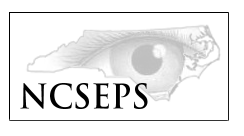 NORTH CAROLINA SOCIETY OFEYE PHYSICIANS & SURGEONSPO Box 27167  •  222 North Person Street  •  Raleigh, NC  27611(919)833-3836  •  Fax: (919)833-2023  •  Email: ncoph@ncmedsoc.orgYou may respond by email by sending a reply to esimmons@ncmedsoc.org.  You may attach this form to your email or type your response with the information called for in the form.  A typed reply should indicate whether you concur with the slate as presented or would like to submit a nominee for any of the seats up for election.You may respond by fax returning this form to (919) 833-2023.You may respond by postal mail by returning this form to NCSEPS, PO Box 27167, Raleigh, NC  27611.